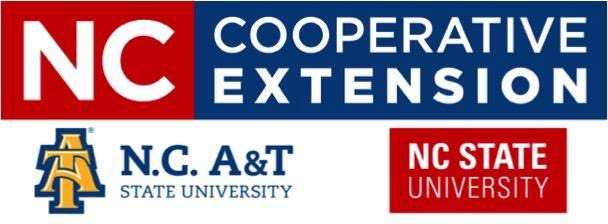 AGENDANorth Carolina Association of Cooperative Extension Specialists 2019 Winter Webinar/Virtual MeetingFebruary 1, 2019 (9:00 a.m. - 10:15 p.m.)Topic: Working Together: Fostering Institutional Collaboration for Extension ProgrammingZoom URL: https://ncsu.zoom.us/j/5547340919.00 a.m.WelcomeIntroduction of Guest SpeakersMichelle Eley, NCACES President, N.C. A&T 9:05 a.m.	Multi-Institutional Collaboration on Grants and Contracts Cathy J. Johnson, Grant Administrator, Office of Sponsored Programs, DORED, N.C. A&T Holly Lipkovich, Director of Research Administration, CALS, N.C. State 9:30 a.m.Working Collaboratively in Extension Programming (A Facilitated Discussion)Facilitator: Michelle EleyDr. Kathleen Liang, Co-CEFS Director at N.C. A&T Mrs. Shewana Hairston-McSwain, Nutrition Outreach Coordinator at N.C. A&TMrs. Lorelei Jones, EFNEP Coordinator at N.C. State9:55 a.m.	  Questions/Wrap-Up10:00 a.m. 10:15 a.m.Business SessionSecretary ReportTreasurer Report 2019 NC ACES Awards ProcessRecruiting/Renewing MembershipOther Business Items/Announcements Adjorn